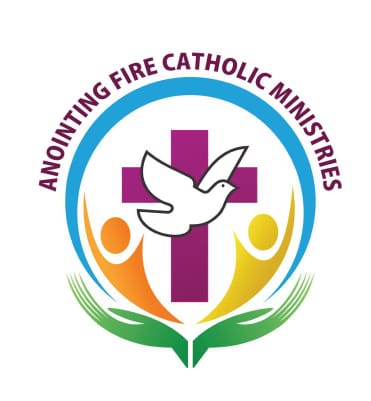 The Day of Atonement and ReparationAdvent – Preparation for Christmas‘By the rivers of Babylon there we sat and wept when we remembered Zion’psalm 137:1Led by: Fr. Bobit Thomas MI Date: 11th December 2021 Time: 2pm to 5pm Venue: Our Lady’s Church Carbally Co. Waterford The day will involve Eucharistic Adoration, a Talk, Confession, Stations of the Cross, The Holy Eucharist (holy mass for atonement) All are welcome